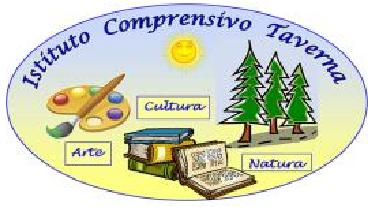 ISTITUTO COMPRENSIVO TAVERNA
Scuola dell’Infanzia, – Primaria e Secondaria di I grado
Piazza Del Popolo s.n.c. 88055 TAVERNA (CZ) – Tel. 0961/921356 Fax 0961/924984
Codice meccanografico: CZIC87300Q – Codice Fiscale 97069280796
PEC: czic87300q@pec.istruzionet.it E-mail: czic87300q@istruzione.itSito Web: www.ictaverna.edu.it 
Alla Dirigente Scolasticadell’Istituto Comprensivo TavernaOGGETTO: Autorizzazione uscita autonoma (L. 4/12/2017, n. 172)I sottoscritti:_____________________________________________________ nato a _______________ il ________________cognome e nome del padre/tutore legale_____________________________________________________ nato a _______________ il ________________cognome e nome della madre/tutore legalein qualità di genitori/tutori dell'alunno/a _______________________________________________________nato/a a	 il	,iscritto/a per l’a.s. 2023/2024 alla Scuola Primaria, classe ________ sez. ________AUTORIZZANOl’Istituto Comprensivo Taverna, ai sensi dell’art. 19-bis del D.L. 16/10/2017, n. 148 (convertito, con modificazioni, nella L. 4/12/2017, n. 172) a consentire l'uscita autonoma del/della proprio/a figlio/a dai locali scolastici al termine dell'orario delle lezioni e/o a usufruire in modo autonomo del servizio di trasporto scolastico. A tal fine, consapevoli delle sanzioni penali previste dalla legge in caso di dichiarazioni mendaci (art.26 della Legge n. 15/1968, artt. 483, 495, 496 del Codice Penale), ai sensi del D.P.R. 445/2000 artt. 46 e 47,DICHIARANOdi essere a conoscenza delle disposizioni organizzative della Scuola e di condividere ed accettare i criteri e le modalità da questa previste in merito alla vigilanza sui minori;di aver preso visione dell’orario delle attività didattiche;di essere nell'impossibilità di provvedere personalmente o mediante persona maggiorenne delegata alla presa in consegna del/della proprio/a figlio/a all'uscita dalla scuola al termine dell'orario delle lezioni;di aver valutato le caratteristiche del tragitto che il/la proprio/a figlio/a percorre per raggiungere l’abitazione o il luogo da loro indicato, compresi i potenziali pericoli, e di non aver rilevato situazioni di rischio;di aver considerato l’età e valutato la necessità di avviare un percorso di auto-responsabilizzazione del minore;di aver adeguatamente istruito il/la proprio/a figlio/a sul percorso e le cautele da seguire per raggiungere l’abitazione o il luogo da me indicato;di essere consapevole che il/la proprio/a figlio/a ha capacità autonome di gestire sé stesso e il contesto ambientale, dimostrando di conoscere i corretti comportamenti e le principali regole della circolazione stradale, ed evidenziando maturità psicologica, autonomia e adeguate capacità di attenzione, concentrazione e senso di responsabilità, sufficienti per affrontare il tragitto;che il/la minore abitualmente si sposta autonomamente nel contesto urbano senza esser mai incorso/a in incidenti;di essere consapevoli che la presente autorizzazione esonera il personale scolastico dalla responsabilità connessa all'adempimento dell'obbligo di vigilanza al termine dell’orario delle lezioni, anche nella salita e discesa dal mezzo di trasporto e nel tempo di sosta alla fermata utilizzata.I sottoscritti si impegnano:a controllare i tempi di percorrenza e le abitudini del/della proprio/a figlio/a per evitare eventuali pericoli;ad informare tempestivamente la scuola qualora le condizioni di sicurezza del percorso affrontato dal minore si modifichino;a ricordare costantemente al/alla proprio/a figlio la necessità di mantenere comportamenti ed atteggiamenti corretti nel rispetto del codice della strada.I sottoscritti rilasciano la presente autorizzazione anche per l’uscita autonoma del/della proprio/a figlio/a per recarsi a casa a consumare il pranzo e rientrare a scuola e/o dalle attività didattiche extracurricolari, alle quali il/la minore partecipa nel corrente anno scolastico e che si svolgono negli orari comunicati per iscritto alle famiglie.I sottoscritti dichiarano di essere consapevoli che, in base a quanto disposto dal Regolamento d’Istituto, la presente autorizzazione non è valida in caso di uscita anticipata, anche se preventivamente comunicata dalla famiglia, né in caso di rientro dalle uscite didattiche oltre l’orario ordinario di lezione (all’uopo e infatti è predisposta ulteriore, apposita modulistica) e si impegnano in tali eventualità a prelevare il/la proprio/a figlio/a personalmente o tramite persona delegata.Si allegano copie dei documenti di identità di entrambi i genitori/tutoriTaverna, _______________FIRMA DI ENTRAMBI I GENITORI/TUTORI DEL MINORE__________________________________________________________________________________________________________